ХIV Ижевская Всероссийская Модель ООН (IzhMUN) 	С 8 по 10 ноября 2023 года в Ижевске будет проходить молодежный форум XIV Ижевская Всероссийская Модель ООН (IzhMUN).Организатором форума выступает Институт истории и социологии ФГБОУ ВО «УдГУ», при содействии Научной библиотеки УдГУ.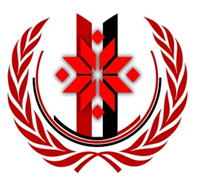         Модель Организации Объединённых Наций – это синтез конференции и интеллектуальной ролевой игры, в которой воспроизводится (имитируется) работа органов ООН. Это эффективная технология формирования практических навыков в области многосторонней дипломатии и межкультурного взаимодействия.Цель Форума - через специально организованный научный диалог, направленный на изучение и анализ международных проблем и конфликтов, путей их разрешения и урегулирования, в ходе моделирования работы органов Организации Объединенных Наций, укреплять межконфессиональное и межнациональное согласие в молодежной среде, развивать в участниках профессиональные и личностные качества, необходимые современному человеку. В этом году в рамках XIV Ижевской Всероссийской Модели ООН будут моделироваться три органа:Совет Безопасности, повестка: Международное сотрудничество в целях предотвращения применения биологического оружия(Рабочий язык комитета русский, количество участников – 20);Генеральная Ассамблея, повестка: Проблема защиты беженцев в современном мире (Рабочий язык комитета русский, количество участников – 40);Экономический и Социальный Совет, повестка: Положение палестинского народа в условиях израильской оккупации (Рабочий язык комитета английский, количество участников – 20).На три дня работы Модели студенты становятся дипломатическими представителями государств, которые собрались в ООН, чтобы решить вопросы, волнующие все человечество. Участники выступают не от своего имени, они представляют позицию страны, которую им выпала честь представлять по итогам рассмотрения Секретариатом их заявок на участие в Модели ООН.Во время работы органов Модели, на их заседаниях делегаты оглашают свои позиции, Секретариат Модели руководит процессом обсуждения проблем, делегаты создают коалиции по выработке консолидированного мнения и т.д.Итогом работы Модели ООН становится Резолюция, принимаемая каждым органом по своей проблеме, которая является компромиссом между позициями стран-участниц. Модель ООН будет проходить в здании Научной библиотеки Удмуртского государственного университета по адресу: г. Ижевск, ул. Ломоносова, 4Б. Рассматривается возможность онлайн участия.Регистрация для участия в Модели ООН открыта с 02.10.2023 и закроется 29.10.2023 г.Для участия в Модели ООН необходимо:Зайти на страницу XIV Ижевской Всероссийской Модели ООН (Izhmun) http://vk.com/izhmun Открыть меню группы, которое находится вверху справа страницы https://vk.com/izhmun?w=club20251817 Во вкладке "Комитеты" изучить повестки дня и доклады экспертов моделируемых органов https://vk.com/page-20251817_41446824 Выбрать Комитет, в работе которого вы хотели бы принять участиеИзучить список стран выбранного органа (во вкладке «Комитеты») https://vk.com/page-20251817_41446824 Изучить обсуждаемую проблему повестки дня комитета (прочитать доклад эксперта в группе Модели; найти информацию в Интернете, в научных журналах и др.) https://vk.com/page-20251817_41446824 Сформировать свою позицию по данной проблеме в виде тезисовЗаполнить регистрационную форму участника Модели, в которой необходимо прикрепить краткие тезисы по повестке дня выбранного органа (ваши мысли по поводу предлагаемой проблемы) и указать список из пяти стран, которые вы бы хотели представлять на модели ООН в порядке приоритетности https://vk.com/page-20251817_41446824  В течение трёх дней, в случае успешной проверки тезисов Секретариатом Модели, вам придет ответное письмо Председателя/Эксперта, с предложением провести собеседование на рабочем языке комитета. В случае успешного прохождения собеседования, в течение трех дней вы получите письмо от Председателя/Эксперта, где будет указана страна, интересы которой вы будете представлять.Далее необходимо изучить позицию страны, которую вы будете представлять на Модели ООН, по обсуждаемой проблеме. (Подробнее Приложение №1 Памятка делегата) Сформулировать свое выступление по оглашению позиции страны по обсуждаемой проблеме на заседании органа (в виде 5 минутного доклада).Изучить Правила процедуры ведения заседаний комитетов ООН, которые можно найти в меню группы Модели ВК во вкладке Комитеты https://vk.com/page-20251817_41446824 Посетить мастер-классы организаторов Модели ООН с делегатами по написанию позиции страны, изучению процедуры работы Модели ООН, написанию Резолюции (перед началом работы Модели).Приглашаем к участию студентов и школьников старших классов, всех, кто интересуется дипломатией, правом, политикой, международными отношениями и желает интересно и с пользой провести время! С уважением, и надеждой на сотрудничество, организаторы Модели:Директор Института истории и социологии к.псих.наук, доцент, Вострокнутов Сергей Иванович (8 (3412) 916-182)Куратор Ижевской Модели ООН заместитель директора Института истории и социологии УдГУ по внеучебной и воспитательной работе, к.пед.наук, Колзина Алла Леонидовна (8 (3412) 916-190, 8 912 468-33-42) Генеральный секретарь ХII Ижевской Всероссийской Модели ООН студент 3 курса направления Международные отношения ИИиССунцова Анна Анатольевна (8 950 812-17-12)Приложение №1 «ПАМЯТКА ДЕЛЕГАТА»РЕКОМЕНДАЦИИ К НАПИСАНИЮ ПОЗИЦИИ СТРАНЫПозиция страны – это точка зрения представляемого Вами государства по обсуждаемому вопросу. Нужно отличать её от тезисов. Позиция страны не должна отражать ваш личный взгляд на проблему. Выступлениями с позициями стран по рассматриваемому органом аспекту международной проблематики открывается заседание моделируемого органа. Продолжительность речи должна быть не более времени, установленного председателем (в среднем, две минуты). Основной задачей вступительной речи является донесение представителям делегации той проблематики, которую она предполагает важной и необходимой к рассмотрению мировым сообществом. Помните, что Ваше выступление может сыграть важную роль в возможном образовании коалиций, т.е. объединении стран-союзников для создания рабочего проекта резолюции.Каждое выступление должно начинаться с устоявшихся формул приветствия, таких как: «Уважаемый председатель, представители делегаций, дорогие коллеги…», а завершаться, к примеру, «…Благодарю за внимание» или «Передаю слово господину председателю». Речь должна быть информативной и выразительной.Шаги для написания позиции страныРазложить вопрос повестки на простые составляющие, то есть на проблемы, которые вытекают из вопроса, стоящего на повестке дня того или иного органа.  К примеру, при обсуждении Ближневосточного кризиса делегаты должны будут урегулировать проблемы: судьбы израильских поселений, распределение водных ресурсов, статус Иерусалима и др.Получить максимальное количество информации о представляемой вами стране по следующим пунктам:Краткая история и география страны.Сведения о политической системе страны.Экономическое положение представляемого государства.Войны и трагические события, которые определяют особенности политики.Культурные особенности.Религиозный фактор (если есть).Изучить позицию страны по вопросам повестки дня. Советуем рассмотреть следующие позиции:Основные приоритеты внешней политики (доктрины и реальные шаги).Договоры (многосторонние и двусторонние), в которых состоит страна.Сведения, кто союзники, а кто противники представляемой страны.Выступления главы государства или правительства по этому вопросу.Выступления постоянного представителя страны в ООН.Найти резолюции по проблеме повестки дня на сайтах международных организаций (Резолюции ООН, решения на региональных саммитах (ЕС, АСЕАН, ОАГ и др.), решения НАТО, ОБСЕ и др.)Сформулировать для себя ожидаемый результат:Какие решения будут выгодны для страны?Какое решение страна готова предложить для данной проблемы?Какие решения категорически неприемлемы для данной страны?Помните, что в зависимости от того, как серьёзно вы подойдёте к пункту «Подготовка позиции страны», будет зависеть успех вашего участия.Задайте себе контрольные вопросы:Понимаю ли я суть проблемы, стоящей на повестке дня?Знаю ли я позицию «своей» страны по данному вопросу?Могу ли объяснить, почему у «моей» страны именно такая позиция?Знаю ли я, какие государства союзники моей страны, а какие – противники?Следующий этап – изучить правила парламентской процедуры, выбранного вами органа.Правила процедуры Модели – это набор положений, регулирующих работу моделируемых органов. Ознакомьтесь с ними после написания позиции страны! https://vk.com/page-20251817_41446824 Полезные источники для участия в составе Генеральной АссамблеиБеженцы // Организация Объединённых Наций. – URL: https://www.un.org/ru/global-issues/refugees#:~:text= Беженцы, искатели убежища, перемещенные лица // Организация Объединённых Наций. – URL: https://www.un.org/ru/fight-racism/vulnerable-groups/refugees-asylum-seekers-internally-displaced Венская декларация и Программа действий // Организация Объединенных Наций. – URL: https://www.un.org/ru/documents/decl_conv/declarations/viendec93.shtml Всеобщая декларация прав человека // Организация Объединенных Наций. – URL: https://www.un.org/ru/documents/decl_conv/declarations/declhr.shtml Декларация о помощи беженцам и вынужденным переселенцам. Протокол // Электронный фонд правовых и нормативно-технических документов. – URL: https://docs.cntd.ru/document/1900499 Дополнительный протокол к Женевским конвенциям от 12 августа 1949 года, касающийся защиты жертв немеждународных вооруженных конфликтов (Протокол II) // Международный комитет красного креста. – URL: https://www.icrc.org/ru/doc/resources/documents/misc/6lkb3l.htm Дополнительный протокол к женевским конвенциям от 12 августа 1949 года, касающийся защиты жертв международных вооружённых конфликтов (протокол I). – URL: https://www.icrc.org/ru/doc/assets/files/2013/ap_i_rus.pdf Женевская конвенция от 12 августа 1949 года о защите гражданского населения во время войны // Организация Объединённых Наций. – URL: https://www.un.org/ru/documents/decl_conv/conventions/geneva_civilian_4.shtml Конвенция о статусе беженцев // Организация объединенных наций. – URL: https://www.un.org/ru/documents/decl_conv/conventions/refugees.shtml ООН и защита гражданских лиц в вооруженных конфликтах. – URL: https://www.un.org/ru/rights/civilians/ Полезные источники для участия в составе Совета БезопасностиВопросы контроля над вооружениями и нераспространения // МИД. Сайт URL: https://mid.ru/ru/foreign_policy/vnesnepoliticeskoe-dos-e/mezdunarodnye-organizacii-i-forumy/voprosy-kontrola-nad-vooruzeniami-i-nerasprostranenia/ Гаагская декларация 1899 г. о неупотреблении снарядов, единственной целью которых является доставка удушающих и вредоносных газов. URL: https://base.garant.ru/2566462/ Документы к 5 обзорной конференции КБО. URL: https://front.un-arm.org/wp-content/uploads/2021/02/BWC-Fifth-Review-Conference-Final-Document.pdf    Документы к 6 обзорной конференции КБО. URL: https://front.un-arm.org/wp-content/uploads/2021/02/BWC-Sixth-Review-Conference-Final-Document.pdf    Документы к 7 обзорной конференции КБО. URL: https://front.un-arm.org/wp-content/uploads/2021/02/BWC-Seventh-Review-Conference-Final-Document.pdf    Документы к 9 обзорной конференции КБО / URL: https://function.mil.ru/files/morf/rabochie_documenti.pdf  Женевский протокол 1925 г. о запрещении применения на войне удушливых, ядовитых и других подобных газов и бактериологических средств // Документы XX века. Сайт. URL: http://doc20vek.ru/node/3862 Заявление Владимира Путина о биологическом оружии // RT/ Сайт. [Видео]. URL: https://www.youtube.com/watch?v=THZ2DI64vHc Конвенция о законах и обычаях сухопутной войны, 18 октября 1907 года // URL: https://www.icrc.org/ru/doc/resources/documents/misc/hague-convention-iv-181007.htm?ysclid=lmjx099j85761620883 Конвенция о запрещении разработки, производства и накопления запасов бактериологического (биологического) и токсинного оружия и об их уничтожении. Одобрена резолюцией 2826 (XXVI) Генеральной Ассамблеи от 16 декабря 1971 года // Сайт ООН. URL: https://www.un.org/ru/documents/decl_conv/conventions/bacweap.shtmlКонференция по биологическому оружию: заявление МККК. Заявление // Международный Комитет Красного Креста. [Сайт]. 8 ноября 2016. URL: https://www.icrc.org/ru/document/biological-weapons-review-conference-icrc-statement Протокол к Конвенции о запрещении бактериологического (биологического) оружия – история, основные положения, значение и причины не подписания // URL: https://www.supotnitskiy.ru/vestnik_voysk_rchbz/vestnik_voysk_rchbz_17_2.pdf Резолюции Совета безопасности ООН № 1540 (2004) // ООН. Управление по вопросам разоружения. Сайт. URL: https://disarmament.unoda.org/ru/wmd/%D1%80%D0%B5%D0%B7%D0%BE%D0%BB%D1%8E%D1%86%D0%B8%D1%8F-1540-2004-%D1%81%D0%BE%D0%B2%D0%B5%D1%82%D0%B0-%D0%B1%D0%B5%D0%B7%D0%BE%D0%BF%D0%B0%D1%81%D0%BD%D0%BE%D1%81%D1%82%D0%B8-%D0%BE%D1%80%D0%B3/ Указ Президента РФ «Об Основах государственной политики Российской Федерации в 3 области обеспечения химической и биологической безопасности на период до 2025 года и дальнейшую перспективу» от 11.03.2019 N 97. URL: http://publication.pravo.gov.ru/Document/View/0001201903110045?ysclid=ln1nh7qi3n162571820 Федеральный закон "О биологической безопасности в Российской Федерации" от 30.12.2020 N 492-ФЗ (последняя редакция) https://www.consultant.ru/document/cons_doc_LAW_372659/6a051fbe0406d7543d64610457d9e8cb75380db2/  Useful sources for participation in the Economic and Social CouncilDeclaration of Principles on Interim Self-Government Arrangements // URL: https://peacemaker.un.org/israelopt-osloaccord93Hebron Protocol // URL: https://peacemaker.un.org/israelopt-redeploymenthebron97Resolution adopted by the General Assembly 181(II) // URL: https://undocs.org/Home/Mobile?FinalSymbol=A/RES/181(II)&Language=E&DeviceType=Desktop&LangRequested=FalseSecurity Council Resolution 242 (1967)// URL: https://undocs.org/Home/Mobile?FinalSymbol=S/RES/242(1967)&Language=E&DeviceType=Desktop&LangRequested=FalseSharm el Sheikh Memorandum on Implementation Timeline of Outstanding Comitments of Agreements Signed and the Resumption of Permanent Status Negotiations // URL: https://peacemaker.un.org/israelopt-sharmelsheikhmemorandum99The Wye River Memorandum // URL: https://peacemaker.un.org/israelopt-wyerivermemorandum98The United Nations Relief and Works Agency for Palestine Refugees in the Near East https://www.unrwa.org/ 